Всероссийская олимпиадаВсероссийская олимпиада школьников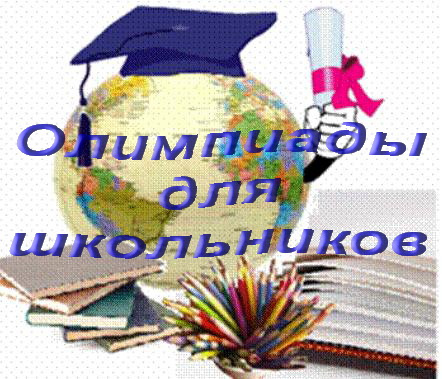 Всероссийская олимпиада школьников — система ежегодных предметных олимпиад для обучающихся в государственных, муниципальных и негосударственных образовательных организациях, реализующих общеобразовательные программы.Методические рекомендации по проведению школьного и муниципального этапов Всероссийской олимпиады школьников по предметам на 2018-2019 учебный год:Русский языкЛитератураИностранный язык (ан глийский)МатематикаИнформатика и ИКТИсторияОбществознаниеГеографияБиологияФизикаАстрономияХимияЭкономикаПравоОсновы безопасности жизнедеятельностиТехнологияИскусство (мировая художественная культура)Физическая культураЭкологияТребования Министерства образования и науки КЧР к организации и проведению школьного и муниципального этапов Всероссийской олимпиады школьников в 2018-2019 учебном годуПриказ Отдела образования администрации Карачаевского  городского округаот 05.09.2018г. о сроках и порядке проведения школьного этапа Всероссийской олимпиады школьников в 2018-2019 учебном году.График проведения школьного этапа Всероссийской олимпиады школьников в 2018-2019 учебном году в общеобразовательных организациях Рекомендации по структуре и содержанию сайта Всероссийской олимпиады школьников на официальном портале организатора олимпиады в субъекте Российской Федерации
 Этапы проведения олимпиадыСогласно Положению о Всероссийской олимпиаде школьников, выделяются следующие этапы олимпиады:Заявление-согласие родителя(законного представителя) участника Всероссийской олимпиады школьников 2018-2019 учебного года на обработку персональных данных своего ребёнка( подопечного)Заявление на участие учащегося во всероссийской олимпиаде школьниковЭтапОписаниеШкольныйОрганизуется образовательными учреждениями; проводится в октябре—ноябре; участие могут принимать желающие учащиеся 5—11 классов образовательных учреждений; проводится по заданиям, разработанным предметно-методическими комиссиями муниципального этапа Олимпиады.МуниципальныйОрганизуется органами местного самоуправления в сфере образования; проводится в ноябре—декабре; участие могут принимать учащиеся 7—11 классов образовательных учреждений, ставшие победителями и призёрами предыдущего этапа, а также победители и призёры муниципального этапа предыдущего учебного года, если они продолжают обучение в образовательных организациях; проводится по заданиям, разработанным предметно-методическими комиссиями регионального этапа Олимпиады.РегиональныйОрганизуется органами государственной властисубъектов Российской Федерации в сфере образования; проводится в январе—феврале; участие в нём могут принимать учащиеся 9—11 классов образовательных учреждений, ставшие победителями и призёрами предыдущего этапа, победители школьного этапа Олимпиады текущего учебного года из числа обучающихся образовательных организаций Российской Федерации, расположенных за пределами территории Российской Федерации, либо на территории военных городков и гарнизонов, расположенных в труднодоступных местностях, а также победители и призёры регионального этапа предыдущего учебного года, если они продолжают обучение в образовательных организациях; проводится по олимпиадным заданиям, разработанным центральной предметно-методической комиссией Олимпиады.ЗаключительныйОрганизуется Федеральным агентством по образованию; проводится в марте—апреле; участвуют победители и призёры заключительного этапа Олимпиады предыдущего учебного года, если они продолжают обучение в образовательных организациях, а также победители и призёры регионального этапа Олимпиады текущего учебного года, набравшие необходимое для участия в заключительном этапе Олимпиады количество баллов, определяемое Рособразованием.